Практико-ориентированное задание № 2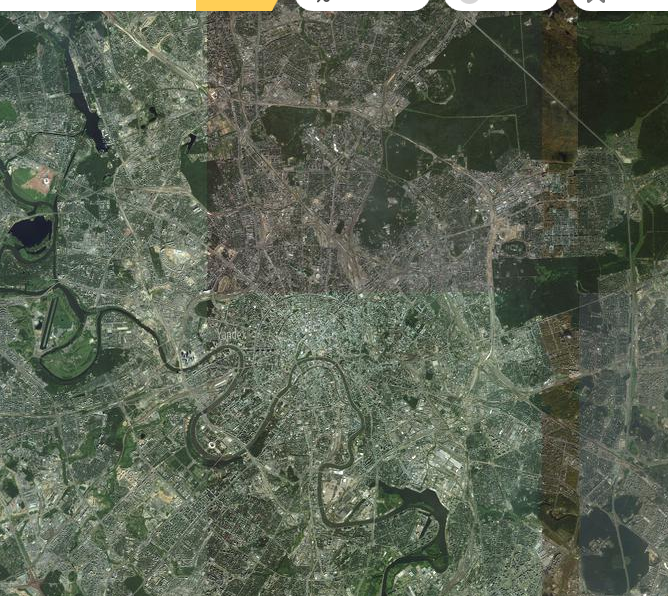 Используя интерактивные картографические материалы, найдите на территории Москвы наиболее крупные лесные массивы. Сделайте скриншот изображения, с помощью графического редактора (например, «Paint» и т. п.) отметьте эти массивы.В каком округе Москвы находятся самые крупные лесные массивы? Укажите их названия.В каких частях Москвы, по вашему мнению, необходимо увеличить площадь лесных насаждений? Почему?На примере конкретного округа / района Москвы разработайте проект озеленения территории.